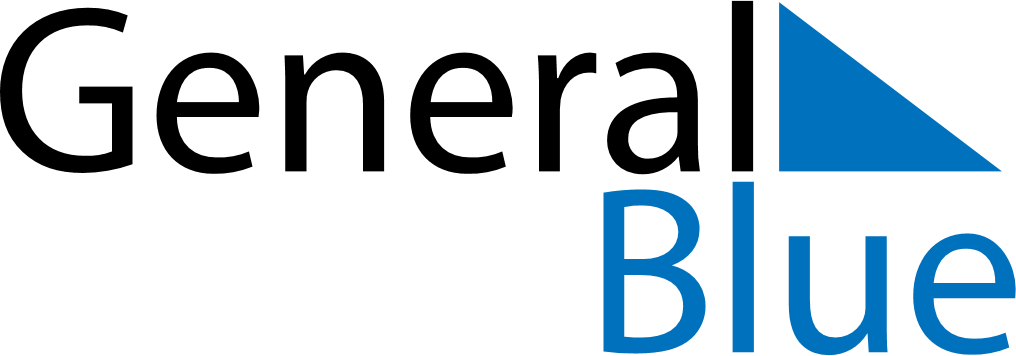 January 2024January 2024January 2024January 2024January 2024January 2024Kilingi-Nomme, Paernumaa, EstoniaKilingi-Nomme, Paernumaa, EstoniaKilingi-Nomme, Paernumaa, EstoniaKilingi-Nomme, Paernumaa, EstoniaKilingi-Nomme, Paernumaa, EstoniaKilingi-Nomme, Paernumaa, EstoniaSunday Monday Tuesday Wednesday Thursday Friday Saturday 1 2 3 4 5 6 Sunrise: 9:07 AM Sunset: 3:39 PM Daylight: 6 hours and 32 minutes. Sunrise: 9:06 AM Sunset: 3:40 PM Daylight: 6 hours and 34 minutes. Sunrise: 9:06 AM Sunset: 3:42 PM Daylight: 6 hours and 35 minutes. Sunrise: 9:05 AM Sunset: 3:43 PM Daylight: 6 hours and 37 minutes. Sunrise: 9:05 AM Sunset: 3:44 PM Daylight: 6 hours and 39 minutes. Sunrise: 9:04 AM Sunset: 3:46 PM Daylight: 6 hours and 41 minutes. 7 8 9 10 11 12 13 Sunrise: 9:03 AM Sunset: 3:48 PM Daylight: 6 hours and 44 minutes. Sunrise: 9:03 AM Sunset: 3:49 PM Daylight: 6 hours and 46 minutes. Sunrise: 9:02 AM Sunset: 3:51 PM Daylight: 6 hours and 49 minutes. Sunrise: 9:01 AM Sunset: 3:53 PM Daylight: 6 hours and 51 minutes. Sunrise: 9:00 AM Sunset: 3:55 PM Daylight: 6 hours and 54 minutes. Sunrise: 8:59 AM Sunset: 3:56 PM Daylight: 6 hours and 57 minutes. Sunrise: 8:58 AM Sunset: 3:58 PM Daylight: 7 hours and 0 minutes. 14 15 16 17 18 19 20 Sunrise: 8:56 AM Sunset: 4:00 PM Daylight: 7 hours and 3 minutes. Sunrise: 8:55 AM Sunset: 4:02 PM Daylight: 7 hours and 7 minutes. Sunrise: 8:54 AM Sunset: 4:04 PM Daylight: 7 hours and 10 minutes. Sunrise: 8:53 AM Sunset: 4:06 PM Daylight: 7 hours and 13 minutes. Sunrise: 8:51 AM Sunset: 4:08 PM Daylight: 7 hours and 17 minutes. Sunrise: 8:50 AM Sunset: 4:11 PM Daylight: 7 hours and 20 minutes. Sunrise: 8:48 AM Sunset: 4:13 PM Daylight: 7 hours and 24 minutes. 21 22 23 24 25 26 27 Sunrise: 8:46 AM Sunset: 4:15 PM Daylight: 7 hours and 28 minutes. Sunrise: 8:45 AM Sunset: 4:17 PM Daylight: 7 hours and 32 minutes. Sunrise: 8:43 AM Sunset: 4:19 PM Daylight: 7 hours and 36 minutes. Sunrise: 8:41 AM Sunset: 4:22 PM Daylight: 7 hours and 40 minutes. Sunrise: 8:40 AM Sunset: 4:24 PM Daylight: 7 hours and 44 minutes. Sunrise: 8:38 AM Sunset: 4:26 PM Daylight: 7 hours and 48 minutes. Sunrise: 8:36 AM Sunset: 4:28 PM Daylight: 7 hours and 52 minutes. 28 29 30 31 Sunrise: 8:34 AM Sunset: 4:31 PM Daylight: 7 hours and 56 minutes. Sunrise: 8:32 AM Sunset: 4:33 PM Daylight: 8 hours and 1 minute. Sunrise: 8:30 AM Sunset: 4:36 PM Daylight: 8 hours and 5 minutes. Sunrise: 8:28 AM Sunset: 4:38 PM Daylight: 8 hours and 9 minutes. 